Российская Федерация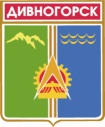 Администрация города ДивногорскаКрасноярского края П О СТ А Н О В Л Е Н И Е13.03.2017		            	г. Дивногорск				№ 58пОб утверждении нормативов финансовых затрат на капитальный ремонт, ремонт и содержание автомобильных дорог общего пользования местного значения муниципального образования город ДивногорскНа основании статьи 13 Федерального закона от 08.11.2007 № 257 – ФЗ «Об автомобильных дорогах и дорожной деятельности в Российской Федерации и о внесении изменений в отдельные законодательные акты Российской Федерации», на основании статьи 34 Устава городаПОСТАНОВЛЯЮУтвердить нормативы финансовых затрат на капитальный ремонт, ремонт, содержание автомобильных дорог общего пользования местного значения муниципального образования город Дивногорск на:капитальный ремонт – 0 рублей;на ремонт – 23,82 рублей/1м²;на содержание автомобильных дорог местного значения – 23,11 рублей/1м²Утвердить правила расчета размера ассигнований местного бюджета на капитальный ремонт, ремонт, содержание автомобильных дорог местного значения муниципального образования город Дивногорск (приложение №1).Опубликовать настоящее постановление в газете и разместить на официальном сайте администрации города в информационно – телекоммуникационной сети «Интернет».Постановление вступает в силу со дня опубликования.Глава города                                                                                           Е.Е. Оль                                                                                                    Приложение № 1 к постановлению администрацииГорода ДивногорскаОт 13.03.2017 №58пПравиларасчета размера ассигнований местного бюджета на капитальный
ремонт, ремонт, содержание автомобильных дорог местного значения
муниципального образования город ДивногорскОбъём бюджетных ассигнований из местного бюджета на капитальный ремонт автомобильных дорог местного значения муниципального образования город Дивногорск рассчитываются нормативным методом на основе утвержденных нормативов финансовых затрат на капитальный ремонт автомобильных дорог местного значения муниципального образования город Дивногорск по формуле:Акр = Нкр * Пкр, гдеАкр – объем бюджетных ассигнований из местного бюджета на капитальный ремонт автомобильных дорог местного значения муниципального образования город Дивногорск;Нкр – утвержденных нормативов финансовых затрат на капитальный ремонт автомобильных дорог местного значения муниципального образования город Дивногорск;Пкр – протяженность автомобильных дорог местного значения муниципального образования город Дивногорск подлежащих капитальному ремонту.Объем бюджетных ассигнований из местного бюджета на ремонт автомобильных дорог местного значения муниципального образования город Дивногорск рассчитываются нормативным методом на основе утвержденных нормативов финансовых затрат на ремонт автомобильных дорог местного значения муниципального образования город Дивногорск по формуле:Ар = Нр * Пр, гдеАр – объем бюджетных ассигнований из местного бюджета на ремонт автомобильных дорог местного значения муниципального образования город Дивногорск;Нр – утвержденных нормативов финансовых затрат на ремонт автомобильных дорог местного значения муниципального образования город Дивногорск;Пр – протяженность автомобильных дорог местного значения муниципального образования город Дивногорск подлежит ремонту (м²).Объем бюджетных ассигнований из местного бюджета на содержание автомобильных местного значения муниципального образования город Дивногорск рассчитываются нормативным методом на основе утвержденных нормативов финансовых затрат на содержание автомобильных дорог местного значения муниципального образования город Дивногорск по формуле:Ас = Нс * Пс, где Ас – объем бюджетных ассигнований из местного бюджета на содержании автомобильных дорог местного значения муниципального образования город Дивногорск;Нс – утвержденных нормативов финансовых затрат на содержание автомобильных дорог местного значения муниципального образования город Дивногорск;Пс – протяженность автомобильных дорог местного значения муниципального образования город Дивногорск (м²).Общая сумма бюджетных ассигнований на капитальный ремонт, ремонт, содержание автомобильных дорог местного значения муниципального образования город Дивногорск определяется как сумма бюджетных ассигнований, указанных в пунктах 1,2,3 Настоящих правил.Директор МКУ «Городское хозяйство»                                      Р.М. Бодрова                                                        Города Дивногорска